附件2：新疆理化技术研究所“爱生活 爱科研”摄影比赛作品说明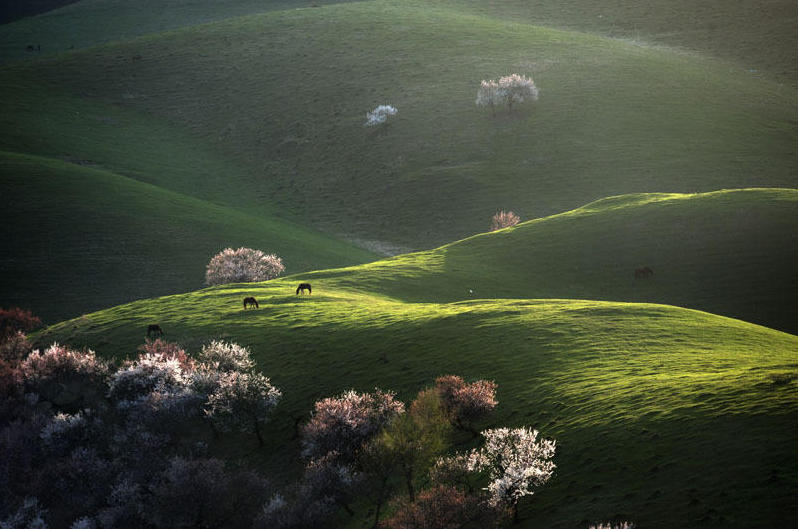 作品组别： 专业设备组作者信息： 信息学科-姓名-照片名称-拍摄时间作品描述： 本作品…………拍摄设备： 奥林巴斯***型号相机（***手机）